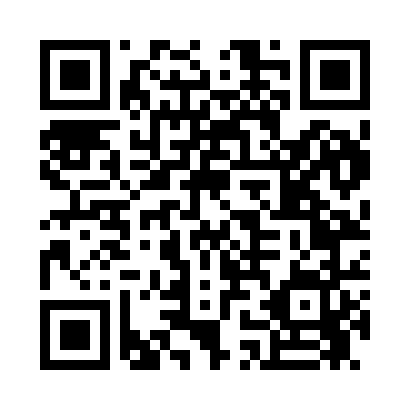 Prayer times for Acup, West Virginia, USAWed 1 May 2024 - Fri 31 May 2024High Latitude Method: Angle Based RulePrayer Calculation Method: Islamic Society of North AmericaAsar Calculation Method: ShafiPrayer times provided by https://www.salahtimes.comDateDayFajrSunriseDhuhrAsrMaghribIsha1Wed5:076:281:225:118:179:392Thu5:056:271:225:118:189:403Fri5:046:261:225:118:199:414Sat5:026:241:225:128:209:435Sun5:016:231:225:128:219:446Mon4:596:221:225:128:229:457Tue4:586:211:225:128:239:468Wed4:576:201:225:128:249:489Thu4:556:191:225:138:259:4910Fri4:546:181:225:138:269:5011Sat4:536:171:225:138:279:5112Sun4:516:161:225:138:289:5313Mon4:506:151:225:138:299:5414Tue4:496:141:225:148:299:5515Wed4:486:141:225:148:309:5616Thu4:476:131:225:148:319:5817Fri4:466:121:225:148:329:5918Sat4:446:111:225:158:3310:0019Sun4:436:101:225:158:3410:0120Mon4:426:101:225:158:3510:0221Tue4:416:091:225:158:3510:0322Wed4:406:081:225:158:3610:0423Thu4:396:081:225:168:3710:0624Fri4:386:071:225:168:3810:0725Sat4:386:071:225:168:3910:0826Sun4:376:061:235:168:3910:0927Mon4:366:051:235:178:4010:1028Tue4:356:051:235:178:4110:1129Wed4:346:041:235:178:4210:1230Thu4:346:041:235:178:4210:1331Fri4:336:041:235:188:4310:14